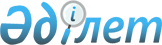 Об утверждении Правил проведения медицинского осмотра лиц, претендующих на получение права управления транспортными средствами, повторного медицинского осмотра водителя механических транспортных средствПриказ и.о. Министра здравоохранения Республики Казахстан от 30 октября 2020 года № ҚР ДСМ-172/2020. Зарегистрирован в Министерстве юстиции Республики Казахстан 30 октября 2020 года № 21557.
      В соответствии с подпунктом 73) статьи 7 Кодекса Республики Казахстан от 7 июля 2020 года "О здоровье народа и системе здравоохранения", с подпунктом 2) статьи 12 Закона Республики Казахстан от 17 апреля 2014 года "О дорожном движении" и пунктом 1 статьи 10 Закона Республики Казахстан от 15 апреля 2013 года "О государственных услугах", ПРИКАЗЫВАЮ:
      1. Утвердить Правила проведения медицинского осмотра лиц, претендующих на получение права управления транспортными средствами, повторного медицинского осмотра водителя механических транспортных средств согласно приложению 1 к настоящему приказу.
      2. Признать утратившими силу некоторые приказы Министра здравоохранения Республики Казахстан согласно приложению 2 к настоящему приказу.
      3. Департаменту организации медицинской помощи Министерства здравоохранения Республики Казахстан в установленном законодательством Республики Казахстан порядке обеспечить:
      1) государственную регистрацию настоящего приказа в Министерстве юстиции Республики Казахстан;
      2) размещение настоящего приказа на интернет-ресурсе Министерства здравоохранения Республики Казахстан после его официального опубликования;
      3) в течение десяти рабочих дней после государственной регистрации настоящего приказа представление в Юридический Департамент Министерства здравоохранения Республики Казахстан сведений об исполнении мероприятий, предусмотренных подпунктами 1) и 2) настоящего пункта.
      4. Контроль за исполнением настоящего приказа возложить на курирующего вице-министра здравоохранения Республики Казахстан.
      5. Настоящий приказ вводится в действие по истечении десяти календарных дней после дня его первого официального опубликования.
      "СОГЛАСОВАН"
Министерство цифрового развития,
инноваций и аэрокосмической
промышленности
Республики Казахстан
      "СОГЛАСОВАН"
Министерство внутренних дел
      Республики Казахстан Правила проведения медицинского осмотра лиц, претендующих на получение права управления транспортными средствами, повторного медицинского осмотра водителя механических транспортных средств Глава 1. Общие положения
      1. Правила проведения медицинского осмотра лиц, претендующих на получение права управления транспортными средствами, повторного медицинского осмотра водителя механических транспортных средств (далее - Правила) разработаны в соответствии с подпунктом 73) статьи 7 Кодекса Республики Казахстан от 7 июля 2020 года "О здоровье народа и системе здравоохранения", подпунктом 2) статьи 12 Закона Республики Казахстан от 17 апреля 2014 года "О дорожном движении" и пунктом 1 статьи 10 Закона Республики Казахстан от 15 апреля 2013 года "О государственных услугах".
      2. Настоящие Правила определяют порядок проведения медицинского осмотра лиц, претендующих на получение права управления транспортными средствами (далее – медицинский осмотр), а также повторного медицинского осмотра водителя механических транспортных средств (далее – повторный медицинский осмотр водителя).
      3. Медицинский осмотр лиц, претендующих на получение права управления транспортными средствами (далее – Претенденты) проводится в медицинских организациях здравоохранения, имеющих лицензию на осуществление медицинской деятельности по проведению экспертизы профессиональной пригодности (далее – медицинские организации). Глава 2. Порядок проведения медицинского осмотра лиц, претендующих на получение права управления транспортными средствами Параграф 1. Порядок проведения медицинских осмотров.
      4. Для проведения медицинского осмотра Претендентов, в медицинских организациях создается медицинская комиссия (далее - Комиссия).
      5. Состав Комиссии утверждается руководителем медицинской организации. В состав комиссии включаются врачи: терапевт, окулист, оториноларинголог, психиатр с медицинским психологом (либо специалистом психологом), нарколог. При отсутствии в штате медицинской комиссии необходимых специалистов, в состав комиссии включаются специалисты соответствующего профиля по согласованию с руководителями медицинских организаций.
      Председателем Комиссии назначается заместитель руководителя медицинской организации по лечебной работе.
      6. Медицинский осмотр Претендентов включает осмотр терапевта, специалистов, указанных в пункте 5 настоящих Правил, флюорографическое исследование при отсутствии в последние 6 месяцев, исследование биологических сред на предмет употребления психоактивных веществ.
      7. Данные медицинского осмотра Претендентов заносятся в медицинскую карту амбулаторного пациента по форме, утверждаемой в соответствии с подпунктом 31) статьи 7 Кодекса, в которой отражаются данные о состоянии здоровья.
      8. Вопрос о допуске к управлению лиц, состоящих (или не состоящих) на учете нарколога и лиц с наличием в организме продуктов обмена психоактивных веществ по результатам исследования, решают врачебно-консультативные комиссии специализированных наркологических медицинских организаций здравоохранения с обязательным указанием срока повторного медицинского осмотра, не менее чем через один год.
      9. Заключение о годности к управлению Претендентов, каждый специалист представляет индивидуально по своему профилю.
      10. Лицам, признанным годными к управлению транспортным средством, выдается Справка.
      Лицам, признанным годными к управлению в очках, в Справке после слова "Заключение" делается пометка: "Очки обязательны". Параграф 2. Порядок проведения повторных медицинских осмотров.
      11. Повторный медицинский осмотр проводится для следующего контингента лиц:
      1) водители механических транспортных средств, выполняющих перевозки пассажиров, опасных грузов;
      2) водители механических транспортных средств, достигших шестидесятипятилетнего возраста;
      3) водители-инвалиды;
      4) лица, лишенные права управления механическими транспортными средствами за управление ими в состоянии опьянения либо за передачу управления механическим транспортным средством лицу, находящемуся в таком состоянии, либо за уклонение от прохождения медицинского освидетельствования для определения нахождения водителя в состоянии опьянения.
      12. Сроки прохождения водителями повторного медицинского осмотра предусмотрены пунктом 5 статьи 29 Закона Республики Казахстан "О дорожном движении". Глава 3. Порядок выдачи справки о допуске к управлению транспортным средством
      13. Государственная услуга "Выдача справки о допуске к управлению транспортным средством" оказывается услугодателем.
      14. Перечень основных требований к оказанию государственной услуги "Выдача справки о допуске к управлению транспортным средством", включающий характеристики процесса, форму, содержание и результат оказания, а также иные сведения с учетом особенностей предоставления государственной услуги приведен в стандарте государственной услуги согласно приложению 2 к настоящим Правилам.
      15. Прием документов и выдача результатов оказания государственной услуги осуществляется через услугодателя.
      16. Основанием для отказа в оказании государственной услуги являются:
      1) установление недостоверности документов, представленных услугополучателем для получения государственной услуги, и (или) данных (сведений), содержащихся в них;
      2) несоответствие услугополучателя требованиям настоящих Правил.
      17. Услугодатель обеспечивает внесение данных о стадии оказания государственной услуги в информационную систему мониторинга оказания государственных услуг в порядке, установленном уполномоченным органом в сфере информатизации. 
      18. Адреса мест оказания государственной услуги размещены на интернет-ресурсах Управление общественного здравоохранения города Нур-Султан, Управления общественного здоровья города Алматы, Туркестанской области, Управления здравоохранения областей, города Шымкент, а также интернет-ресурсах медицинских организаций, оказывающих первичную медико-санитарную помощь. Глава 4. Порядок обжалования решений, действий (бездействия) услугодателя и (или) его должностных лиц по вопросам оказания государственной услуги
      19. Жалоба на решение, действий (бездействия) услугодателя по вопросам оказания государственных услуг может быть подана на имя руководителя услугодателя и (или) в уполномоченный орган по оценке и контролю за качеством оказания государственных услуг в соответствии с законодательством Республики Казахстан.
      20. Жалоба услугополучателя, поступившая в адрес услугодателя в соответствии с пунктом 2 статьи 25 Закона Республики Казахстан "О государственных услугах" подлежит рассмотрению в течение пяти рабочих дней со дня ее регистрации.
      21. Жалоба услугополучателя, поступившая в адрес уполномоченного органа по оценке и контролю за качеством оказания государственных услуг, подлежит рассмотрению в течение пятнадцати рабочих дней со дня ее регистрации. Стандарт государственной услуги "Выдача справки о допуске к управлению транспортным средством" Перечень некоторых нормативных правовых актов в области здравоохранения, утративших силу
      1) приказ Министра здравоохранения Республики Казахстан от 20 марта 2013 года № 166 "Об утверждении Правил проведения медицинских осмотров лиц, претендующих на получение права управления транспортными средствами" (зарегистрированный в Реестре государственной регистрации нормативных правовых актов за № 8437, опубликованный 20 декабря 2013 года в газете "Юридическая газета" за № 190 (2565));
      2) приказ Министра здравоохранения Республики Казахстан от 26 июня 2014 года № 350 "О внесении изменений в приказ Министра здравоохранения Республики Казахстан от 20 марта 2013 года № 166 "Об утверждении Правил проведения медицинских осмотров лиц, претендующих на получение права управления транспортными средствами" (зарегистрирован в Реестре государственной регистрации нормативных правовых актов № 9619, опубликован 6 августа 2014 года в информационно-правовой системе "Әділет");
      3) подпункт 1) пункта 1 приказа Министра здравоохранения Республики Казахстан от 19 июля 2019 года № ҚР ДСМ -106 "О внесении изменений и дополнение в некоторые приказы Министерства здравоохранения Республики Казахстан" (зарегистрирован в Реестре государственной регистрации нормативных правовых актов № 19072, опубликован 31 июля 2019 года в Эталонном контрольном банке нормативных правовых актов).
					© 2012. РГП на ПХВ «Институт законодательства и правовой информации Республики Казахстан» Министерства юстиции Республики Казахстан
				
      Исполняющий обязанности
министра здравоохранения
Республики Казахстан 

А. Ғиният
Приложение 1 к приказу
Исполняющий обязанности
министра здравоохранения
Республики Казахстан
от 30 октября 2020 года
№ ҚР ДСМ-172/2020Приложение к Правилам
 Государственная услуга "Выдача справки о допуске к управлению транспортным средством"
 Государственная услуга "Выдача справки о допуске к управлению транспортным средством"
 Государственная услуга "Выдача справки о допуске к управлению транспортным средством"
1
Наименование услугодателя 
Медицинские организации
2
Способы предоставления государственной услуги 
Прием документов и выдача результатов оказания государственной услуги осуществляется через услугодателя.
3
Срок оказания государственной услуги
Максимально допустимое время ожидания документов – 1 рабочий день
4
Форма оказания государственной услуги
Бумажная
5
Результат оказания государственной услуги
Справка о допуске к управлению транспортным средством по форме утвержденного уполномоченным органом в области здравоохранения в соответствии с подпунктом 31) статьи 7 Кодекса
6
Размер оплаты, взимаемой с услугополучателя при оказании государственной услуги, и способы ее взимания в случаях, предусмотренных законодательством Республики Казахстан
на платной основе, стоимость оказания государственной услуги определяется в соответствии со статьей 202 Кодекса
7
График работы
С понедельника по пятницу, кроме выходных и праздничных дней, в соответствии с установленным графиком работы услугодателя
8
Перечень документов, необходимых для оказания государственной услуги
1) документ, удостоверяющий личность (требуется для идентификации личности);

2) результаты медицинского осмотра, в соответствии с правилами проведения медицинского осмотра лиц, претендующих на получение права управления транспортными средствами;

3) документ, подтверждающий оплату за оказание государственной услуги
9
Основания для отказа в оказании государственной услуги, установленные законодательством Республики Казахстан
1) установление недостоверности документов, представленных услугополучателем для получения государственной услуги, и (или) данных (сведений), содержащихся в них;

2) предоставление услугополучателем неполного пакета документов согласно перечню, предусмотренному пунктом 8 настоящего стандарта государственной услуги, и (или) документов с истекшим сроком действия;

3) отрицательный результат медицинского осмотра в соответствии с Правилами.
10
Иные требования с учетом особенностей оказания государственной услуги
Услугополучатель имеет возможность получения информации по телефону Единого контактного-центра по вопросам оказания государственных услуг: 8-800-080-7777, 1414.Приложение 2 к приказу